SÚHRN CHARAKTERISTICKÝCH VLASTNOSTÍ LIEKU1.	NÁZOV VETERINÁRNEHO LIEKUDronspot 96 mg/24 mg roztok na nakvapkanie na kožu spot-on pre veľké mačky2.	KVALITATÍVNE A KVANTITATÍVNE ZLOŽENIEKaždá pipeta 1,12 ml obsahuje:Účinné látky:Praziquantelum	 96 mgEmodepsidum	24 mg Pomocné látky:Butylhydroxyanisol (E320)	6,05 mgÚplný zoznam pomocných látok je uvedený v časti 6.1.3.	LIEKOVÁ FORMARoztok na nakvapkanie na kožu – spot-on.Číry žltý až hnedý roztok.4.	KLINICKÉ ÚDAJE4.1	Cieľové druhyMačky.4.2	Indikácie na použitie so špecifikovaním cieľových druhovNa liečbu zmiešaných parazitárnych infekcií u mačiek vyvolaných oblými červami a plochými červami nasledujúcich druhov:Oblé červy (nematódy)Toxocara cati (zrelé, nezrelé a larválne L3 a L4 štádiá)Toxocara cati (larválne L3 štádium) - liečba samíc v neskorom štádiu gravidity, aby sa zabránilo laktogénnemu prenosu na potomstvo Toxascaris leonina (zrelé, nezrelé a larválne L4 štádiá)Ancylostoma tubaeforme (zrelé, nezrelé a larválne L4 štádiá)Ploché červy (cestódy)Dipylidium caninum (zrelé a nezrelé štádiá)Taenia taeniaeformis (zrelé štádiá)Echinococcus multilocularis (zrelé štádiá)4.3	KontraindikácieNepoužívať u mačiat do 8 týždňov veku alebo vážiacich menej ako 0,5 kg.Nepoužívať v známych prípadoch precitlivenosti na účinnú látku alebo na niektorú z pomocných látok.4.4	Osobitné upozornenie pre každý cieľový druhŠampónovanie alebo máčanie zvieraťa vo vode bezprostredne po aplikácii lieku môže znížiť účinnosť lieku. Liečené zvieratá sa preto nesmú kúpať, pokiaľ sa podaný roztok na koži nevysuší.Na niektoré triedy antihelmintík sa môže u parazita vyvinúť rezistencia, hlavne po častom a opakovanom použití antiparazitík tej istej triedy.4.5	Osobitné bezpečnostné opatrenia na používanieOsobitné bezpečnostné opatrenia na používanie u zvieratAplikovať iba na povrch kože a na neporušenú kožu. Nepodávať perorálne a parenterálne.Zabrániť olizovaniu miesta aplikácie ošetrenou mačkou a mačkami žijúcimi v domácnosti s ošetrenou mačkou, pokiaľ je miesto aplikácie vlhké.Skúsenosti s použitím lieku u chorých a oslabených zvierat sú obmedzené, preto tento liek týmto zvieratám nepodávajte.Osobitné bezpečnostné opatrenia, ktoré má urobiť osoba podávajúca liek zvieratámPred použitím si prečítajte písomnú informáciu pre používateľov.Nejesť, nepiť a nefajčiť počas aplikácie lieku.Zabrániť priamemu kontaktu s ošetreným miestom, pokiaľ je vlhké. Zabrániť kontaktu detí s liečenými zvieratami počas tejto doby.Po použití si umyte ruky.V prípade náhodného vyliatia na pokožku, umyť ihneď vodou a mydlom.V prípade náhodného zasiahnutia očí liekom, vypláchnuť ich dôkladne prúdom vody.Ak podráždenie očí a pokožky pretrváva, alebo v prípade náhodného požitia lieku ihneď vyhľadať lekársku pomoc a ukázať písomnú informáciu alebo obal lekárovi.Musí sa dohliadnuť na to, aby deti neboli v dlhodobom a intenzívnom kontakte (napríklad pri spánku) s liečenými mačkami po dobu prvých 24 hodín po podaní lieku.Rozpúšťadlo v tomto lieku môže znečistiť niektoré materiály z kože, textilu, plastov a upravovaných povrchov. Zabezpečiť, aby miesto aplikácie bolo suché pred kontaktom s týmito povrchmi.Echinokokóza predstavuje nebezpečenstvo pre ľudí. Keďže echinokokóza podľa OIE podlieha hláseniu, je od príslušnej kompetentnej autority potrebné získať špecifické smernice na liečbu a následné opatrenia a bezpečnostné opatrenia pre ľudí.4.6	Nežiaduce účinky (frekvencia výskytu a závažnosť)Vo veľmi zriedkavých prípadoch sa môžu vyskytnúť salivácia (slintanie) a vomitus. Vo veľmi zriedkavých prípadoch sa môžu vyskytnúť mierne a prechodné neurologické poruchy ako sú ataxia (nestála alebo kolísavá chôdza) alebo tras. Predpokladá sa, že tieto účinky sú dôsledkom olizovania ošetreného miesta ihneď po aplikácii. Vo veľmi zriedkavých prípadoch sa po aplikácii lieku vyskytuje prechodná alopécia (strata srsti), pruritus (svrbenie) a/alebo zápal na mieste aplikácie.Frekvencia výskytu nežiaducich účinkov sa definuje použitím nasledujúceho pravidla:- veľmi časté (nežiaduce účinky sa prejavili u viac ako 1 z 10 liečených zvierat)- časté (u viac ako 1 ale menej ako 10 zo 100 liečených zvierat)- menej časté (u viac ako 1 ale menej ako 10 z 1 000 liečených zvierat)- zriedkavé (u viac ako 1 ale menej ako 10 z 10 000 liečených zvierat)	- veľmi zriedkavé (u menej ako 1 z 10 000 liečených zvierat, vrátane ojedinelých hlásení).4.7	Dávkovanie počas gravidity, laktácieMôže byť použitý počas gravidity a laktácie. Pozri časť 4.9.4.8	Liekové interakcie a iné formy vzájomného pôsobeniaEmodepsid je substrát pre P-glykoproteín. Podanie spoločne s inými liekmi, ktoré sú inhibítormi/substrátmi P-glykoproteínov (napríklad ivermektín a ostatné makrocyklické laktóny, erytromycín, prednizolón a cyklosporín) môže zvýšiť farmakokinetiku liekových interakcií. Potenciálne klinické následky takýchto interakcií neboli skúmané. V prípade, že vaša mačka užíva nejaké lieky, pred podaním tohto produktu sa poraďte so svojím veterinárnym lekárom. O použití tohto lieku prosím informujte svojho veterinárneho lekára v prípade, že vašej mačke poskytne iné lieky.4.9	Dávkovanie a spôsob podania liekuDávkovanie a liečebná schémaOdporúčaná minimálna dávka je 3 mg emodepsidu / kg živej hmotnosti a 12 mg praziquantelu / kg živej hmotnosti, čo zodpovedá 0,14 ml Dronspotu / kg živej hmotnosti.Na liečbu infekcií vyvolaných oblými červami a plochými červami je účinná jednorazová liečebná aplikácia.Na liečbu samíc, aby sa zabránilo laktogénnemu prenosu Toxocara cati (larválne L3 štádium) na potomstvo, je účinná jednorazová liečebná aplikácia približne sedem dní pred očakávaným pôrodom.Spôsob podaniaSpot-on použitie na vonkajšiu aplikáciu na pokožku.Pre zaistenie správnej veľkosti pipety je pred ošetrením potrebné mačku správne zvážiť. Vybrať jednu pipetu z balenia. Držať pipetu vrchnákom hore, vrchnák otočiť, vytiahnuť a jeho opačným koncom prepichnúť viečko na ústí pipety.Rozhrnúť srsť mačky na krku, tak aby bola viditeľná koža. Umiestniť ústie pipety na kožu mačky a niekoľkými pevnými stlačeniami vyprázdniť obsah priamo na kožu. Aplikáciou na bázu lebky sa minimalizuje schopnosť zlízania lieku mačkou.4.10	Predávkovanie (príznaky, núdzové postupy, antidotá), ak sú potrebnéSalivácia, zvracanie a neurologické príznaky (tremor) boli pozorované príležitostne až po
10-násobnom prekročení odporúčanej dávky u dospelých mačiek a 5-násobnom prekročení odporúčanej dávky u mačiat. Tieto príznaky sa objavili následkom olizovania miesta aplikácie. Príznaky časom úplne zanikli. Nie je známe špecifické antidótum.4.11	Ochranná lehotaNeuplatňuje sa.5.	FARMAKOLOGICKÉ VLASTNOSTIFarmakoterapeutická skupina: Antihelmintiká, kombinácie praziquantelu.ATCvet kód: QP52AA51.5.1	Farmakodynamické vlastnostiEmodepsid je semisyntetická zlúčenina patriaca do novej chemickej skupiny depsipeptidov. Je účinný proti oblým červom (škrkavkám a machovcom). V tomto lieku je emodepsid zodpovedný za účinnosť proti Toxocara cati, Toxascaris leonine a Ancylostoma tubaeforme.Účinkuje na úrovni neuromuskulárneho spojenia stimuláciou presynaptických receptorov patriacich medzi sekretínové receptory, čo ma za následok paralýzu a smrť parazitov.Praziquantel je pyrazinoisoquinolínový derivát účinný proti plochým červom ako sú Dipylidium caninum, Echinococcus multilocularis a Taenia taeniaeformis.Praziquantel sa rýchlo adsorbuje cez povrch parazitov a pôsobí primárne zmenou v Ca++ permeabilite membrán parazita. Výsledkom pôsobenia je ťažké poškodenie integumenta parazita, kontrakcie a paralýza, narušenie metabolizmu, ktoré nakoniec vedie k smrti parazita.5.2	Farmakokinetické údajePo aplikácii lieku na kožu mačkám v minimálnej terapeutickej dávke 0,14 ml/kg živej hmotnosti, boli zaznamenané priemerné maximálne sérové koncentrácie 32,2 ± 23,9 μg emodepsidu / l
a 61,3 ± 44,1 μg praziquantelu / l. Maximálne koncentrácie emodepsidu sa dosiahli približne
o 3,2 ± 2,7 dní po aplikácii a praziquantelu o 18,7±47 hodín. Obe účinné látky boli následne pomaly eliminované zo séra s polčasom rozpadu 9,2 ±3,9 dní pre emodepsid a 4,1 ± 1,5 dní pre praziquantel.Pri orálnom podaní potkanom je emodepsid distribuovaný do všetkých orgánov. Najvyššie koncentrácie sú nájdené v tuku. Prevláda vylučovanie stolicou vo forme nezmeneného emodepsidu a hydroxylovaných derivátov ako hlavných produktov vylučovania.Štúdie na množstve rôznych druhov ukazujú, že praziquantel je rýchlo metabolizovaný v pečeni. Hlavné metabolity sú monohydroxycyklohexylové deriváty praziquantelu. Prevláda vylučovanie obličkami.6.	FARMACEUTICKÉ ÚDAJE6.1	Zoznam pomocných látokButylhydroxyanizol (E320)1,2-izopropylidénglycerolKyselina mliečna6.2	Závažné inkompatibilityNie sú známe.6.3	Čas použiteľnostiČas použiteľnosti veterinárneho lieku zabaleného v neporušenom obale: 3 roky.6.4	Osobitné bezpečnostné opatrenia na uchovávanieUchovávať v pôvodnom obale na ochranu pred vlhkosťou.Uchovávať pri teplote do 25 °C.6.5	Charakter a zloženie vnútorného obaluBiele polypropylénové pipety s viečkom v alumíniovom blistri.Veľkosť balenia: 1,12 ml v pipete.
Blistrové balenia obsahujúce 1, 2 alebo 20 pipiet.Nie všetky veľkosti balenia sa môžu uvádzať na trh.6.6	Osobitné bezpečnostné opatrenia na zneškodňovanie nepoužitých veterinárnych liekov, prípadne odpadových materiálov vytvorených pri používaní týchto liekovTento veterinárny liek nesmie kontaminovať vodné toky, pretože emodepsid má škodlivé účinky na vodné organizmy.Každý nepoužitý veterinárny liek alebo odpadové materiály z tohto veterinárneho lieku musia byť zlikvidované v súlade s miestnymi požiadavkami.7.	DRŽITEĽ ROZHODNUTIA O REGISTRÁCIIVetoquinol S.A.Magny-Vernois70200 Lure Francúzsko
8.	REGISTRAČNÉ ČÍSLO 96/022/MR/19-S9.	DÁTUM PRVEJ REGISTRÁCIE/PREDĹŽENIA REGISTRÁCIEDátum prvej registrácie: 10.	DÁTUM REVÍZIE TEXTUZÁKAZ PREDAJA, DODÁVOK A/ALEBO POUŽÍVANIANeuplatňuje sa.Výdaj lieku nie je viazaný na veterinárny predpis.1.	NÁZOV VETERINÁRNEHO LIEKUDronspot 96 mg/24 mg roztok na nakvapkanie na kožu spot-on pre veľké mačky 2.	MNOŽSTVO ÚČINNEJ LÁTKY (-OK)Každá pipeta 1,12 ml obsahuje:Účinné látky: emodepsid 24 mg, praziquantel 96 mg3.	LIEKOVÁ FORMARoztok na nakvapkanie na kožu – spot-on.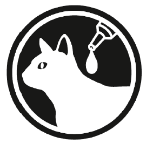 4.	VEĽKOSŤ BALENIA1 pipeta2 pipety20 pipiet5.	CIEĽOVÉ DRUHYPre veľké mačky  5 kg – 8 kg6.	INDIKÁCIA(-IE)Na liečbu zmiešaných parazitárnych infekcií u mačiek vyvolaných oblými červami a plochými červami nasledujúcich druhov:Oblé červy:Toxocara cati, Toxascaris leonina, Ancylostoma tubaeformePloché červy:Dipylidium caninum, Taenia taeniaeformis, Echinococcus multilocularisPre úplnú indikáciu zahŕňajúcu larválne štádiá si prečítajte písomnú informáciu pre používateľov.7.	SPÔSOB A CESTA PODANIA LIEKUSpot-on použitie pre vonkajšiu aplikáciu na pokožku.Pred použitím si prečítajte písomnú informáciu pre používateľov.8.	OCHRANNÁ LEHOTA(-Y)9.	OSOBITNÉ UPOZORNENIE (-A), AK JE POTREBNÉ10.	DÁTUM EXSPIRÁCIEEXP {mesiac/rok}11.	OSOBITNÉ PODMIENKY NA UCHOVÁVANIEUchovávať v pôvodnom obale na ochranu pred vlhkosťou.Uchovávať pri teplote do 25 °C.12.	OSOBITNÉ BEZPEČNOSTNÉ OPATRENIA NA ZNEŠKODNENIE NEPOUŽITÉHO LIEKU(-OV) ALEBO ODPADOVÉHO MATERIÁLU, V PRÍPADE POTREBYLikvidácia: prečítajte si písomnú informáciu pre používateľov.13.	OZNAČENIE „LEN PRE ZVIERATÁ“ A PODMIENKY ALEBO OBMEDZENIA TÝKAJÚCE SA DODÁVKY A POUŽITIA, ak sa uplatňujúLen pre zvieratá. 14.	OZNAČENIE „UCHOVÁVAŤ MIMO DOHĽADU A DOSAHU DETÍ“Uchovávať mimo dohľadu a dosahu detí.15.	NÁZOV A ADRESA DRŽITEĽA ROZHODNUTIA O REGISTRÁCIIVetoquinol S.A.Magny-Vernois70200 Lure Francúzsko16.	REGISTRAČNÉ ČÍSLO96/022/MR/19-S17.	ČÍSLO VÝROBNEJ ŠARŽE<Šarža><Lot> {číslo}MINIMÁLNE ÚDAJE, KTORÉ MAJÚ BYŤ UVEDENÉ NA MALOM VNÚTORNOM OBALEŠtítok na pipete1.	NÁZOV VETERINÁRNEHO LIEKUDronspot pre mačky ( 5 – 8 kg) 2.	MNOŽSTVO ÚČINNEJ LÁTKY (-OK)3.	OBSAH V HMOTNOSTNÝCH, OBJEMOVÝCH JEDNOTKÁCH ALEBO POČET DÁVOK4.	SPÔSOB PODANIASpot-on5.	OCHRANNÁ LEHOTA(-Y)6.	ČÍSLO ŠARŽE<Šarža><Lot> {číslo}7.	DÁTUM EXSPIRÁCIEEXP {mesiac/rok}8.	OZNAČENIE „LEN PRE ZVIERATÁ“MINIMÁLNE ÚDAJE, KTORÉ MAJÚ BYŤ UVEDENÉ NA BLISTROCH ALEBOSTRIPOCH
Blister1.	NÁZOV VETERINÁRNEHO LIEKUDronspot roztok na nakvapkanie na kožu spot-on pre veľké mačky ( 5 – 8 kg) 2.	NÁZOV DRŽITEĽA ROZHODNUTIA O REGISTRÁCIIVetoquinol S.A.
3.	DÁTUM EXSPIRÁCIEEXP: {mesiac/rok}4.	ČÍSLO ŠARŽE<Šarža><Lot> {číslo}5.	OZNAČENIE „LEN PRE ZVIERATÁ“Len pre zvieratá. PÍSOMNÁ INFORMÁCIA PRE POUŽÍVATEĽOVDronspot 30 mg / 7,5 mg roztok na nakvapkanie na kožu spot-on pre malé mačky   Dronspot 60 mg / 15 mg roztok na nakvapkanie na kožu spot-on pre stredne veľké mačky Dronspot 96 mg / 24 mg roztok na nakvapkanie na kožu spot-on pre veľké mačky 1.	NÁZOV A ADRESA DRŽITEĽA ROZHODNUTIA O REGISTRÁCII A DRŽITEĽA POVOLENIA NA VÝROBU ZODPOVEDNÉHO ZA UVOĽNENIE ŠARŽE, AK NIE SÚ IDENTICKÍDržiteľ rozhodnutia o registrácii:Vetoquinol S.A.Magny-Vernois70200 Lure FrancúzskoVýrobca zodpovedný za uvoľnenie šarže:KVP Pharma + Veterinär Produkte GmbHProjensdorfer Str. 32424106 KielNemecko2.	NÁZOV VETERINÁRNEHO LIEKUDronspot 30 mg / 7,5 mg roztok na nakvapkanie na kožu spot-on pre malé mačky	Dronspot 60 mg / 15 mg roztok na nakvapkanie na kožu spot-on pre stredne veľké mačky Dronspot 96 mg / 24 mg roztok na nakvapkanie na kožu spot-on pre veľké mačky 		Praziquantel / Emodepsid3.	OBSAH ÚČINNEJ LÁTKY (-OK) A INEJ LÁTKY (-OK)Každá pipeta obsahuje:Roztok na nakvapkanie na kožu – spot-on.Číry žltý až hnedý roztok.4.	INDIKÁCIENa liečbu zmiešaných parazitárnych infekcií u mačiek vyvolaných oblými červami a plochými červami nasledujúcich druhov:Oblé červy (nematódy)Toxocara cati (zrelé, nezrelé a larválne L3 a L4 štádiá)Toxocara cati (larválne L3 štádium) - liečba samíc v neskorom štádiu gravidity, aby sa zabránilo laktogénnemu prenosu na potomstvoToxascaris leonina (zrelé, nezrelé a larválne L4 štádiá)Ancylostoma tubaeforme (zrelé, nezrelé a larválne L4 štádiá)Ploché červy (cestódy)Dipylidium caninum (zrelé a nezrelé štádiá)Taenia taeniaeformis (zrelé štádiá)Echinococcus multilocularis (zrelé štádiá)5.	KONTRAINDIKÁCIENepoužívať u mačiat do 8 týždňov veku alebo vážiacich menej ako 0,5 kg.Nepoužívať v známych prípadoch precitlivenosti na účinnú látku alebo na niektorú z pomocných látok.6.	NEŽIADUCE ÚČINKYVo veľmi zriedkavých prípadoch sa môžu vyskytnúť salivácia (slintanie) a vomitus. Vo veľmi zriedkavých prípadoch sa môžu vyskytnúť mierne a prechodné neurologické poruchy ako sú ataxia (nestála alebo kolísavá chôdza) alebo tras. Predpokladá sa, že tieto účinky sú dôsledkom olizovania ošetreného miesta ihneď po aplikácii. Vo veľmi zriedkavých prípadoch sa po aplikácii lieku vyskytuje prechodná alopécia (strata srsti), pruritus (svrbenie) a/alebo zápal na mieste aplikácie.Frekvencia výskytu nežiaducich účinkov sa definuje použitím nasledujúceho pravidla:- veľmi časté (nežiaduce účinky sa prejavili u viac ako 1 z 10 liečených zvierat)- časté (u viac ako 1 ale menej ako 10 zo 100 liečených zvierat)- menej časté (u viac ako 1 ale menej ako 10 z 1 000 liečených zvierat)- zriedkavé (u viac ako 1 ale menej ako 10 z 10 000 liečených zvierat)- veľmi zriedkavé (u menej ako 1 z 10 000 liečených zvierat, vrátane ojedinelých hlásení).Ak zistíte akékoľvek nežiaduce účinky, aj tie, ktoré ešte nie sú uvedené v tejto písomnej informácii pre používateľov, alebo si myslíte, že liek je neúčinný, informujte vášho veterinárneho lekára.Prípadne nežiaduce účinky môžete nahlásiť národnej kompetentnej autorite {www.uskvbl.sk}. 7.	CIEĽOVÝ DRUHMačky.8.	DÁVKOVANIE PRE KAŽDÝ DRUH, CESTA A SPÔSOB PODANIA LIEKUSpot-on použitie pre vonkajšiu aplikáciu na pokožku.Dávkovanie a liečebná schémaPre zaistenie správnej veľkosti pipety je pred ošetrením potrebné mačku správne zvážiť. Odporúčaná minimálna dávka je 3 mg emodepsidu / kg živej hmotnosti a 12 mg praziquantelu / kg živej hmotnosti, čo zodpovedá 0,14 ml Dronspotu / kg živej hmotnosti.Na liečbu infekcií vyvolaných oblými červami a plochými červami je účinná jednorazová liečebná aplikácia.Na liečbu samíc, aby sa zabránilo laktogénnemu prenosu Toxocara cati (larválne L3 štádium larvy) na potomstvo, je účinná jednorázová liečebná aplikácia približne sedem dní pred očakávaným pôrodom.9.	POKYN O SPRÁVNOM PODANÍVybrať jednu pipetu z balenia. Držať pipetu vrchnákom hore, vrchnák otočiť, vytiahnuť a jeho opačným koncom prepichnúť viečko na ústí pipety.Rozhrnúť srsť mačky na krku, tak aby bola viditeľná koža. Umiestniť ústie pipety na kožu mačky a niekoľkými pevnými stlačeniami vyprázdniť obsah priamo na kožu. Aplikáciou na bázu lebky sa minimalizuje schopnosť zlízania lieku mačkou. Aplikovať iba na povrch kože a na neporušenú kožu. 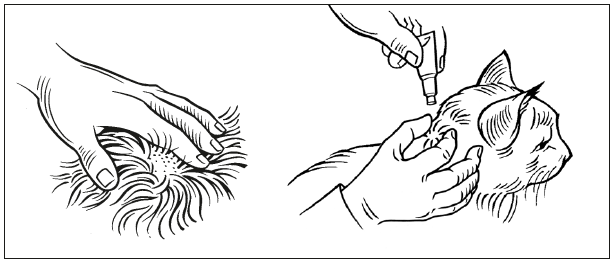 10.	OCHRANNÁ LEHOTANeuplatňuje sa.11.	OSOBITNÉ BEZPEČNOSTNÉ OPATRENIA NA UCHOVÁVANIEUchovávať mimo dohľadu a dosahu detí.Uchovávať v pôvodnom obale na ochranu pred vlhkosťou.Uchovávať pri teplote do 25 °C.Nepoužívať tento veterinárny liek po dátume exspirácie uvedenom na obale. Dátum exspirácie sa vzťahuje na posledný deň v uvedenom mesiaci.12.	OSOBITNÉ UPOZORNENIAOsobitné bezpečnostné opatrenia pre každý cieľový druh:Šampónovanie alebo máčanie zvieraťa vo vode bezprostredne po aplikácii lieku môže znížiť účinnosť lieku. Liečené zvieratá sa preto nesmú kúpať, pokiaľ sa podaný roztok na koži nevysuší.Na niektoré triedy antihelmintík sa môže u parazita vyvinúť rezistencia, hlavne po častom a opakovanom použití antiparazitík tej istej triedy.Osobitné bezpečnostné opatrenia na používanie u zvierat: Aplikovať iba na povrch kože a na neporušenú kožu. Nepodávať perorálne a parenterálne.Zabrániť olizovaniu miesta aplikácie ošetrenou mačkou a mačkami žijúcimi v domácnosti s ošetrenou mačkou, pokiaľ je miesto aplikácie vlhké.Skúsenosti s použitím lieku u chorých a oslabených zvierat sú obmedzené, preto tento liek týmto zvieratám nepodávajte.Osobitné bezpečnostné opatrenia, ktoré má urobiť osoba podávajúca liek zvieratám:Nejesť, nepiť a nefajčiť počas aplikácie lieku.Zabrániť priamemu kontaktu s ošetreným miestom, pokiaľ je vlhké. Zabrániť kontaktu detí s liečenými zvieratami počas tejto doby.Po použití si umyte ruky.V prípade náhodného vyliatia na pokožku, umyť ihneď vodou a mydlom.V prípade náhodného zasiahnutia očí liekom, vypláchnuť ich dôkladne prúdom vody.Ak podráždenie očí a pokožky pretrváva, alebo v prípade náhodného požitia lieku ihneď vyhľadať lekársku pomoc a ukázať písomnú informáciu alebo obal lekárovi.Musí sa dohliadnuť na to, aby deti neboli v dlhodobom a intenzívnom kontakte (napríklad pri spánku) s liečenými mačkami po dobu prvých 24 hodín po podaní lieku.Rozpúšťadlo v tomto lieku môže znečistiť niektoré materiály z kože, textilu, plastov a upravovaných povrchov. Zabezpečiť, aby miesto aplikácie bolo suché pred kontaktom s týmito povrchmi.Echinokokóza predstavuje nebezpečenstvo pre ľudí. Keďže echinokokóza podľa OIE podlieha hláseniu, je od príslušnej kompetentnej autority potrebné získať špecifické smernice na liečbu a následné opatrenia a bezpečnostné opatrenia pre ľudí.Gravidita a laktácia:Tento veterinárny liek môže byť použitý počas gravidity a laktácie. Pozri tiež časť 8.Liekové interakcie a iné formy vzájomného pôsobeniaEmodepsid je substrát pre P-glykoproteín. Podanie spoločne s inými liekmi, ktoré sú inhibítormi/substrátmi P-glykoproteínov (napríklad ivermektín a ostatné makrocyklické laktóny, erytromycín, prednizolón a cyklosporín) môže zvýšiť farmakokinetiku liekových interakcií. Potenciálne klinické následky takýchto interakcií neboli skúmané. V prípade, že vaša mačka užíva nejaké lieky, pred podaním tohto produktu sa poraďte so svojím veterinárnym lekárom. O použití tohto produktu prosím informujte svojho veterinárneho lekára v prípade, že vašej mačke poskytne iné lieky.Predávkovanie (príznaky, núdzové postupy, antidotá):Salivácia, zvracanie a triaška boli pozorované príležitostne až po 10-násobnom prekročení odporúčanej dávky u dospelých mačiek a 5-násobnom prekročení odporúčanej dávky u mačiat. Tieto príznaky sa objavili následkom olizovania miesta aplikácie. Príznaky časom úplne zanikli. Nie je známe špecifické antidótum.Inkompatibility:Nie sú známe.13.	OSOBITNÉ BEZPEČNOSTNÉ OPATRENIA NA ZNEŠKODNENIE NEPOUŽITÉHO LIEKU(-OV) ALEBO ODPADOVÉHO MATERIÁLUTento veterinárny liek nesmie kontaminovať vodné toky, pretože emodepsid má škodlivé účinky na vodné organizmy. Každý nepoužitý veterinárny liek alebo odpadové materiály z tohto veterinárneho lieku musia byť zlikvidované v súlade s miestnymi požiadavkami.Lieky sa nesmú likvidovať prostredníctvom odpadovej vody alebo odpadu v domácnostiach. O spôsobe likvidácie liekov, ktoré už nepotrebujete sa poraďte so svojím veterinárnym lekárom alebo lekárnikom. Tieto opatrenia by mali byť v súlade s ochranou životného prostredia. 14.	DÁTUM POSLEDNÉHO SCHVÁLENIA TEXTU V PÍSOMNEJ INFORMÁCII PRE POUŽÍVATEĽOV15.	ĎALŠIE INFORMÁCIEVeľkosť balenia: 0,35 ml; 0,70 ml a 1,12 ml v pipete; blistrové balenia obsahujúce 1, 2 alebo 20 pipiet.Nie všetky veľkosti balenia sa môžu uvádzať na trh.Výdaj lieku nie je viazaný na veterinárny predpis.Ak potrebujete akúkoľvek informáciu o tomto veterinárnom lieku, kontaktujte miestneho zástupcu držiteľa rozhodnutia o registrácii.Hmotnosť mačky (kg)Veľkosť použitej pipetyObjem (ml)Emodepsid (mg/kg ž.hm.)Praziquantel(mg/kg ž.hm.)5 – 8Dronspot pre veľké mačky1,12 (1 pipeta)3 – 4,812 – 19,2Mačky vážiace menej ako 5 kg / viac ako 8 kg živej hmotnosti: použite príslušný Dronspot spot-on roztok pre mačkyMačky vážiace menej ako 5 kg / viac ako 8 kg živej hmotnosti: použite príslušný Dronspot spot-on roztok pre mačkyMačky vážiace menej ako 5 kg / viac ako 8 kg živej hmotnosti: použite príslušný Dronspot spot-on roztok pre mačkyMačky vážiace menej ako 5 kg / viac ako 8 kg živej hmotnosti: použite príslušný Dronspot spot-on roztok pre mačkyMačky vážiace menej ako 5 kg / viac ako 8 kg živej hmotnosti: použite príslušný Dronspot spot-on roztok pre mačkyÚDAJE, KTORÉ MAJÚ BYŤ UVEDENÉ NA VONKAJŠOM OBALEVonkajší obal, balenie obsahujúce 1 (alebo 2, 20) pipetyÚčinné látky: Účinné látky: Pomocné látky:Objem pipetyEmodepsidPraziquantelButylhydroxyanizol (E 320)0,35 ml7,5 mg30 mg1,89 mg0,70 ml15 mg60 mg3,78 mg1,12 ml24 mg96 mg6,05 mgHmotnosť mačky (kg)Veľkosť použitej pipetyObjem (ml)Emodepsid (mg/kg ž.hm.)Praziquantel(mg/kg ž.hm.)0,5 – 2,5Dronspot pre malé mačky0,35 (1 pipeta)3 – 1512 – 60> 2,5 – 5Dronspot pre stredne veľké mačky0,70 (1 pipeta)3 – 612 – 24> 5 – 8Dronspot pre veľké mačky1,12 (1 pipeta)3 – 4,812 – 19,2> 8Použite vhodnú kombináciu pipietPoužite vhodnú kombináciu pipietPoužite vhodnú kombináciu pipietPoužite vhodnú kombináciu pipiet